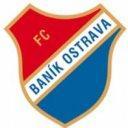                                              Pozvánka4. ročníkMezinárodní turnaj mladších žáků U-12 (ročník 2009)„BANÍK CUP“Patron turnaje	Zdeněk KosňovskýPořadatel 	Akademie FC Baník Ostrava, z.s. Bukovanského 4, 710 00 Slezská Ostrava, 
IČ: 02214270Datum turnaje 		19.6.-20.6. 2021 (sobota – neděle) Místo turnaje 		Areál Šoupala umělá i přírodní tráva, ul. J.Šoupala 1609/6, Ostrava - Poruba Startovné 	25 000,- Kč. (ubytování – 2 noci + strava – plná penze od páteční večeře + pitný režim)	nebo	10 000,-kč. (oběd – sobota, neděle + pitný režim)Startují 	Žáci narození po 1. 1. 2009 a mladší. Turnaje se účastní mužstvo tvořící 
19 osob (15 hráčů a 4 osoby v realizačním týmu trenér, vedoucí mužstva, řidič).Herní systém	Doba hry – 2 x 20 min., hraje se 7 + 1.
4 skupiny po 4 týmech.
Sobota: skupina A ,B,08:30 – 13:30, skupina D,C 14:00 – 19:00.
Neděle: play – off  08:20 – 15:00, Propozice	Podrobné propozice družstva obdrží po zaslání potvrzené přihlášky.